WESTLEA PRIMARY JOB DESCRIPTION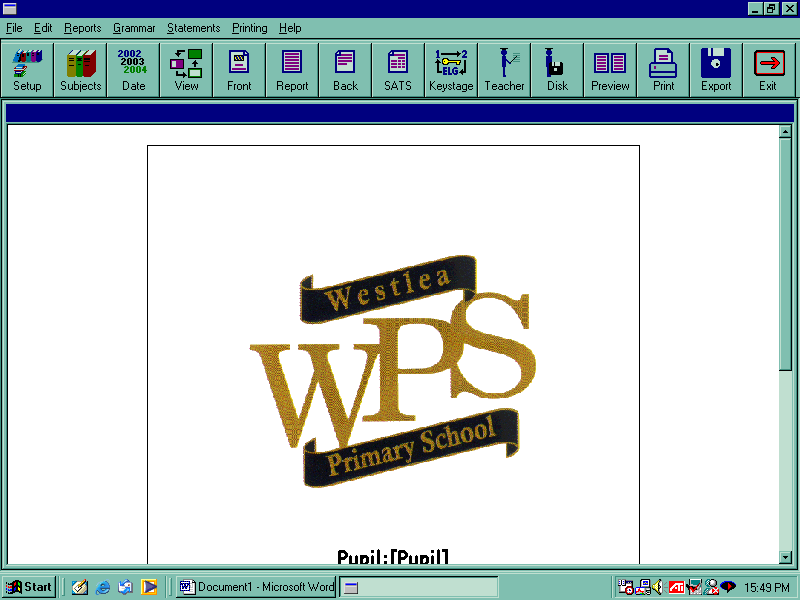 CLASS TEACHERGeneral duties-To carry out the professional duties of a teacher (in line with the Teachers’ standards) as circumstances may require and in accordance with the school’s policies under the direction of the Head teacher.Professional duties-Planning, Teaching and Class ManagementIdentify teaching objectives and plan how these will be taught and assessedHave a working knowledge of the curriculum and ensure curriculum coverage (and have a curriculum responsibility- permanent staff only)Identify pupils with additional needs- SEND/More able- and ensure all of the different abilities are catered for so all learning gaps are narrowedHave appropriate and challenging expectations Set clear consistent targets building on prior attainment and ensuring planning is progressiveProvide clear structures for lessons maintaining pace, motivation and challengeEnsure effective teaching and learning in all lessons through the use of a variety of teaching and learning stylesCreate an organised, safe and stimulating learning environmentHave clear structures for behaviour management in place in accordance with the school’s policies and safeguarding proceduresEffective and efficient deployment of classroom support/volunteersEvaluate own teaching to continually improve the standard and impact on all pupilsParticipate in Performance Management, including CPD Attend all relevant meetingsMonitoring, Assessment, Recording and ReportingMark pupils’ work in order to take learning forwardAssess how well learning objectives have been achieved and use this to improve specific areas of teachingAssess pupil academic  progress systematically, inputting data and completing class teaching analysis which will inform future planning and target settingAssess pupil well- being and overall school, performance, including aspects like attendance/punctuality, homework, attitude through the Assertive Mentoring systemLiaise with outside  professionals and agencies in order to benefit pupil progressShare pupil progress and well- being with parents/cares through Open daysPrepare and present informative reports to parents Whilst every effort has been made to explain the main duties and responsibilities of the post, each individual task undertaken may not be identified.Employees will be expected to comply with any reasonable request from a Senior Leader to undertake work of a similar level that is not specified in this job description.Signed: --------------------------     (Class teacher)Signed: ---------------------------     (Head teacher)